D10a Norris Bank Children’s  Safeguarding PolicyWhat is safeguarding?It is everybody looking after your health, safety and welfare, and it is about looking after each other. How do we safeguard you at Norris Bank Primary School?We know what our roles and responsibilities are to keep you safe.We take all allegations, suspicions and concerns seriously and report them properly.We talk to other people about any concerns to make sure that we can find the best way to help you.We complete risk assessments to ensure that all potential dangers in activities have been identified.We have themed assemblies, lessons and awareness weeks where we learn about Safeguarding such as e-safety and anti-bullying.We treat everyone fairly with dignity and respect.What do you need to understand about Safeguarding?All adults will listen to what you have to say with an open mind.You can talk about yourself, or if you worried about someone in your family, or a friend,  you can trust us to listen.Adults will not ask leading questions so that you have to reveal more details. If they are worried about your safety, they might invite another professional to talk to you.Adults will never stop you from freely talking or sharing about significant events.Adults will make accurate and specific notes of discussions to make sure that all concerns are recorded.Adults will not promise to keep secrets. They will explain that they have a responsibility to report what has been said to someone else if they are worried about your safety.All adults will immediately tell the Safeguarding team  if they are worried about your safety.If you need to talk, you can choose any adult in our school who you trust, this may be a teacher, a teaching assistant, a mid-day, a sports coach it is up to you.   Some staff have a very important role in helping everyone stay safe, they are the Safeguarding leaders in school if you want to you can talk to one of them or ask to see them. In our school the Safeguarding Leaders are Mrs Ponsen and Mrs Evans.But remember, every member of staff is here to help.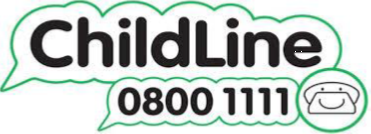 